Главный специалист администрации                                               С.И.Сергеев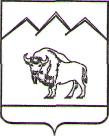 СОВЕТ  ПЕРЕПРАВНЕНСКОГО  СЕЛЬСКОГО  ПОСЕЛЕНИЯ МОСТОВСКОГО  РАЙОНАРЕШЕНИЕот 24.09.2015                                                                                  	№ 49ст-ца ПереправнаяОб утверждении Положения о порядке определения размера и сроке перечисления части прибыли муниципальными унитарными предприятиями в бюджет Переправненского сельского поселения Мостовского района
        В соответствии с  Бюджетным кодексом Российской Федерации, Федеральным законом №131-ФЗ от 6 октября 2003 года «Об общих принципах организации местного самоуправления в Российской Федерации», Уставом Переправненского сельского поселения Мостовского района, в целях реализации права собственника на получение части прибыли от использования муниципального имущества Совет Переправненского сельского поселения Мостовского района  р е ш и л:1.Утвердить Положение о порядке определения размера и сроке перечисления части прибыли муниципальными унитарными предприятиями в бюджет Переправненского сельского поселения Мостовского района, согласно  приложению.2. Контроль за выполнением настоящего решения возложить на комиссию по промышленности, строительству, жилищно-коммунального и сельского   хозяйства (Хахалев).3.Решение вступает в силу со дня его обнародования.Глава Переправненскогосельского поселения                                                                            А.Е.Кошмелюк                                                                                               ПРИЛОЖЕНИЕ                                                                                                  УТВЕРЖДЕНО	                                                                              решением Совета                                                                                        Переправненского сельского                                                                                        поселения                                                                                        от ____________ №_______Положение
 о порядке определения размера и сроке перечисления части прибыли муниципальными унитарными предприятиями в бюджет Переправненского сельского поселения Мостовского района1.Общие положения
        1. Положение «О порядке определения размера и сроке перечисления части прибыли муниципальными унитарными предприятиями в бюджет Переправненского сельского поселения Мостовского района» (далее - Положение) разработано в соответствии со статьями 295, 297 Гражданского кодекса Российской Федерации, статьями 42 и 62 Бюджетного кодекса Российской Федерации, Федеральным законом Российской Федерации от 06.10.2003 N 131-ФЗ «Об общих принципах организации местного самоуправления в Российской Федерации», статьей 17 Федерального закона Российской Федерации от 14.11.2002 N 161-ФЗ «О государственных и муниципальных унитарных предприятиях», Уставом Переправненского сельского поселения Мостовского района, в целях реализации права собственника на получение части прибыли от использования муниципального имущества.
        2. Положение устанавливает порядок определения размера и срок перечисления муниципальными унитарными предприятиями, имущество которых находится в муниципальной собственности Переправненского сельского поселения Мостовского района и закреплено за ними на праве хозяйственного ведения (далее - предприятия), части прибыли в бюджет Переправненского сельского поселения Мостовского района.        3. Плательщиками части прибыли признаются муниципальные унитарные  предприятия, имущество которых находится в муниципальной собственности Переправненского сельского поселения Мостовского района и закреплено за ними на праве хозяйственного ведения или на праве оперативного управления.
       4. Главным администратором доходов местного бюджета от поступлений части прибыли муниципальных унитарных предприятий, остающейся после уплаты налогов и иных обязательных платежей, в бюджет Переправненского сельского поселения Мостовского района 
2. Порядок исчисления и  определения размера части прибыли
        1. Норматив отчислений части прибыли муниципальных унитарных предприятий, остающейся после уплаты налогов и иных обязательных платежей в бюджет  Переправненского сельского поселения Мостовского района устанавливается  в размере 5 процентов от объема чистой прибыли отчетного периода муниципальных унитарных  предприятий.
     2.Муниципальные унитарные предприятия самостоятельно осуществляют расчет сумм части прибыли, подлежащих перечислению в бюджет, по итогам финансово-хозяйственной деятельности за отчетный период,  исходя из размера чистой прибыли на основании данных бухгалтерской отчетности (форма № 2 «Отчет о прибылях и убытках») по форме приложения № 1 к настоящему порядку.
         3.Отчетным периодам является календарный год.
        3. Порядок и срок перечисления части прибыли предприятием 
        1. Перечисление части прибыли в бюджет производится муниципальными унитарными  предприятиями по расчету за год - не позднее 1 мая года, следующего за отчетным.
         2.Муниципальные унитарные предприятия ежегодно представляют в администрацию Переправненского сельского поселения Мостовского районарасчет сумм части прибыли, подлежащих перечислению в бюджет, с приложением бухгалтерской отчетности (с отметкой налогового органа) и копий платежных документов о перечислении в бюджет части чистой прибыли.
 4. Ответственность и контроль
         1. Контроль за полнотой и своевременностью перечисления части прибыли в бюджет Переправненского сельского поселения Мостовского районаосуществляет главный администратор доходов.
      2. Руководители предприятий несут персональную ответственность за достоверность данных о результатах финансово-хозяйственной деятельности, правильность исчисления, своевременное перечисление части прибыли предприятием в бюджет Переправненского сельского поселения Мостовского района в порядке, предусмотренном федеральным законодательством, муниципальными правовыми актами, трудовым договором.Главный специалист администрации                                               С.И.СергеевПриложение 1к Положению
 о порядке определения размера и сроке
перечисления части прибыли
муниципальными унитарными
предприятиями в бюджет
Переправненского сельского поселения Мостовского района
Расчет
суммы части прибыли, подлежащей перечислению
в бюджет Переправненского сельского поселенияМостовского районаза 20_______ год
   ___________________________________________________________________
                   (полное наименование предприятия)
 
Директор предприятия _____________                        _____________________